RICHLAND-LEXINGTON AIRPORT DISTRICTFinance, Contracts & Planning Committee MeetingMarch 18, 2024 @ 3:30 PM  Carolina RoomDraft MinutesAttendanceJim Wellman, Chair; Dan Bell (Zoom); Pat Smith; LaJoia Broughton (Zoom); John Folsom; Anton Gunn; Carol Fowler; Chappelle Broome-Stevenson; Tripp JonesStaffGregg Hornsby; Lindsay Copelan; Jessica Foster; Lynne Douglas (Secretary)Welcome, Introductions, and Call to OrderChair Wellman welcomed everyone and called the meeting to order.Determination of a QuorumChair Wellman confirmed that a quorum was in attendance.Approval of the February 19, 2024 Meeting MinutesCommissioner Folsom made a motion to approve the minutes. The motion was seconded and carried.Proposed Land Sale Site 11CMs. Copelan put forth staff recommendation for the sale agreement on Site 11C, 28.84 acres, at the sale price of $1,156,800. The offer is from Equus Capital Partners with representation by Colliers. Ms. Copelan said there will be a due diligence period of 90 days and an additional 210 days for the closing period. Should the buyer not close at the first closing period, there will be a $50,000 non-refundable deposit. After some conversation about the length of the closing period, Commissioner Smith made a motion to move forward with the sale of Site 11C for $1,156,800. Commissioner Bell seconded the motion. Motion carried. Commissioner Folsom recused himself from the vote.Old/New BusinessThere was none.Discussion/SuggestionsThere was none.AdjournmentCommissioner Folsom made a motion to adjourn. Commissioner Bell seconded the motion. Motion carried.Respectfully Submitted,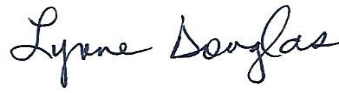 Lynne DouglasCommission Secretary